Tematy do pracy w III tygodniu od 6.04 – 9.04Temat tygodnia : Wielkanoc1 dzień – Wielkanocne zwyczajea – Oglądanie ilustracji i zdjęć przedstawiających Święta Wielkanocne – opowiadanie dzieciom tradycjach i zwyczajach związanych ze świętami – swobodne rozmowy.  Krótko tradycjach na tekst na dole strony. b -Uzupełnienie  karty pracy ze strony 72 i 73c – Słuchanie piosenki o Świętach Wielkanocnych           https://www.youtube.com/watch?v=9pCJGz1jOzkd. – Zabawy ruchowe z elementami  podskoku, skoku , pełzania „ Zające na łące” – przy melodii dowolnej piosenki naśladowani poruszania się zwierząt na łące na zasadzie – wolno – coraz szybciej/ zając- skoki, żaba –wybijanie z miejsca, dżdżownica- pełzanie itp./2 dzień – Wielkanocny koszyczeka – Zajęcia plastyczne „ Kartka Świąteczna „ – Bardzo proszę dowolną techniką oraz według własnego pomysłu wykonać kartkę świąteczną a następnie proszę o przysłanie zdjęcia tej kartki na mój mail. b – Zajęcia matematyczne – uzupełnić kartę pracy ze strony 75.c-  Słuchanie piosenki o świętach3 dzień – Wielkanocne malowanie a – Zapoznanie z literą F,f- wymyślanie wyrazów  na  F – zakreślanie tych liter w dowolnym tekście, podział wyrazów na głoski i sylaby, przeliczanie głosek i sylab w tych wyrazach. b – Uzupełnienie karty pracy  Litera F z pliku poniżej.c- Zabawa z umiejętnością reakcji na sygnał – przy muzyce tańczymy a jak muzyka milknie szybko podajemy wyraz na wskazaną np. przez mamę głoskęi zbieramy za to punkty / może być mała nagroda/d- Układanie zdań z wyrazami / jajko, koszyczek. palma, baranek, pisanka/ przeliczanie w nich wyrazów. Ćwiczenie czytania.4 dzień – Życzenia ŚwiątecznePrzygotowania do Świąt – rozmowa z dziećmi na temat przygotowań przedświątecznych, robimy porządki, przygotowujemy pokarmy, pieczemy ciasta.Uzupełnienie karty pracy ze strony 76 i 77Odgadywanie zagadek /poniżej dla utrwalenia wiadomości o świętach/Pokolorowanie Świątecznych malowanek – w pliku poniżejŻyczę wszystkim rodzicom i dzieciom pogodnych, ale przede wszystkim zdrowych Świąt Wielkanocnych i jak najszybszego spotkania w szkole.                                          Halina Oskwarek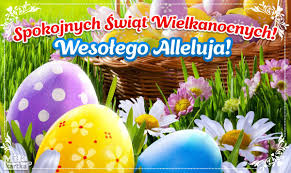 Wielkanoc - tradycje i zwyczaje świąt wielkanocnychNiedziela Palmowa. Jakie zwyczaje i tradycje związane są z Wielkanocą? Jedną ze świątecznych tradycji jest chodzenie do kościoła i święcenie wielkanocnej palmy, na pamiątkę wjazdu Jezusa do Jerozolimy. Kiedyś taką palemkę wykonywało się samodzielnie m.in. z trzciny, wierzby, ziół, bukszpanu oraz sztucznych i suszonych kwiatów. Obecnie jednak coraz częściej ludzie decydują się na kupno gotowej już palmy. Przypominamy, że Niedziela Palmowa wypada 7 dni przed Wielkanocą - w tym roku 5 kwietnia. Święto to rozpoczyna także Wielki TydzieńŚwięconka Innym wielkanocnym zwyczajem jest chodzenie do kościoła ze święconką. Pokarmy wchodzące w skład święconki to zazwyczaj jaja, które symbolizują nowe życie, baranek symbolizujący Zmartwychwstanie Jezusa Chrystusa, sól kuchenna, pieprz, chleb, wędlina, kiełbasa, chrzan oraz świąteczne ciasta. Dodatkowo koszyk, najczęściej z wikliny, przyozdabia się listkami bukszpanu lub borowiny. Ze święconką do kościoła chodzi się w sobotę, dzień przed Wielkanocą. Następnie poświęcone pokarmy spożywamy podczas świątecznego, niedzielnego śniadania.Stół wielkanocny Kolejną tradycją wielkanocną jest robienie pisanek. To zwyczajowa nazwa jajka zdobionymi różnymi technikami. Dawniej zdobieniem zajmowały się wyłącznie kobiety, mężczyźnie zaś nie wolno było wchodzić w tym czasie do pomieszczenia. Obecnie dekorowaniem jaj zajmują się wszyscy domownicy, a przede wszystkim dzieci. Co ciekawe, w zależności od techniki zdobienia, świąteczne jajka mogą mieć różne nazwy - drapanki, kraszanki, pisanki, oklejanki, nalepianki oraz ażurki. Dzielenie się poświęconym jajkiem przed wielkanocnym śniadaniem, podobnie jak bożonarodzeniowy zwyczaj łamania się opłatkiem, jest wyrazem przyjaźni.Śmigus DyngusŚmigus-dyngus, który obchodzi się w Wielkanocny Poniedziałek, inaczej Lany Poniedziałek, polega na wzajemnym oblewaniu się wodą. Dawniej Słowianie uważali, że lanie się wodą sprzyja płodności, dlatego oblewano przede wszystkim panny na wydaniu. Obecnie, w odróżnieniu od pierwotnych tradycji, wodą oblewa się wszystkich, bez wyjątków. Zwyczaj ten popularny jest przede wszystkim wśród dzieci i młodzieży, które w okresie wielkanocnym kupują specjalne pistolety na wodę lub balony wodne.W dawnych czasach wielkanocną tradycją było także przestrzeganie postu. W tym czasie ograniczano spożywanie m.in. mięsa, cukru, czy nabiału. Zazwyczaj jedzono jedynie żur i śledzie. W związku z tym w Wielki Piątek, z wielkiej radości związanej z końcówką postu, urządzano tzw. pogrzeb żuru i śledzia. Okoliczni mieszkańcy wsi zakopywali w przygotowanym wcześniej dole wspomniane potrawy. Dodatkowo w niektórych regionach Polski zasypywano także garnek z popiołem. Miał on symbolizować koniec smutku i nadejście radości. Co to za gałązka,                              
co kotków ma bez liku
i chociaż nie zamruczy –
miła jest w dotyku?Leży w koszyczku
pięknie wystrojone,
malowane, pisane,
drapane lub kraszone.Zagadki WielkanocneJeden taki dzień
w całym roku mamy,
że gdy nas obleją,
to się nie gniewamy.Ukrywa w Wielkanoc słodkości różne,
więc każde dziecko na niego czeka.
Zobaczyć go jednak - wysiłki to próżne,
bo on susami – kic! Kic! Ucieka.Potulne zwierzątko
z masła ulepione,
małą chorągiewką
wdzięcznie ozdobione.Mały, żółty ptaszek
z jajka się wykluwa,
zamiast piór ma puszek,
więc jeszcze nie fruwa.Wyrośnięta pani,
lukrem jest polana.
Na świątecznym stole
pyszni się od rana.Kiedy się w Wielkanoc
jajkiem wymieniamy,
mówiąc miłe słowa,
bliskim je składamy.Wielkanocna zupa,
w niej kiełbaska pływa.
Jest tam też jajeczko,
żółte jak słoneczko